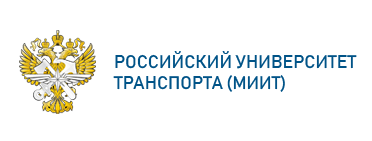 ИНФОРМАЦИОННОЕ ПИСЬМОПриглашаем Вас принять участие в международной научно-технической конференции «Современные задачи обеспечения проектирования, строительства 
и эксплуатационной надёжности транспортных сооружений».Международная научно-техническая конференция Место проведения: Российский университет транспорта, Институт пути, строительства и сооруженийАдрес: Россия, г. Москва, Минаевский переулок 2.Дата проведения: 20-24 апреля 2020 годаОт имени Российского университета транспорта (РУТ (МИИТ) приглашаем Вас принять участие в Международной научно-технической конференции «Современные задачи обеспечения проектирования, строительства и эксплуатационной надёжности транспортных сооружений», которая состоится в Москве, в Институте пути строительства и сооружений,
РУТ (МИИТ) 20-24 апреля 2020 года.В целях повышения престижа технического образования, уровня научных исследований и качества подготовки специалистов в области геотехники, строительства мостов, тоннелей и метрополитенов, мы приглашаем Вас принять участие в этом мероприятии. Цель этой конференции - собрать вместе экспертов и обсудить новейшие исследования, практический опыт и достижения в транспортном строительстве.Обращаем ваше внимание на то, что плата за участие будет рассчитана после определения количества участников, стоимость будет включать публикацию материалов конференции в научном журнале (ВАК).Мы хотели бы пригласить ученых и исследователей, работающих в области транспортного строительства, обменяться опытом и знаниями по актуальным проблемам следующих тем: Темы конференции： Специальные методы производства работ при строительстве и эксплуатации транспортных сооружений (мосты, тоннели, метрополитены).Геотехнологии для освоения подземного пространства.Взаимодействие подвижного состава и сооружения    в условиях ВСМ.Мониторинг при выполнении строительства и эксплуатации транспортных сооружений.Устройство глубоких котлованов в условиях городской застройки.Реконструкция и модернизация существующих подземных сооружений.Строительство городского метро и технологии прокладки тоннелей. Использование искусственного замораживания грунтов.Применение численного моделирования, обработки большого объема данных и использование искусственного интеллекта на всех стадиях жизненного цикла объекта строительства.Научное сопровождение строительства искусственных сооружений.Управление проектами в области строительства транспортных объектовЯзыки конференции：Русский, английскийРегистрационные расходы на конференцию: устанавливаются, исходя из. количества участников, в стоимость планируется включить публикацию сборника статей.Мы приглашаем Вас принять активное участие в работе конференции, организованного известными специалистами крупнейших стран мира, расположенном на Евразийском континенте.Получивших приглашение к участию в конференции и желающих принять в нем участие специалистов, просим в срок до 15 февраля 2020-го года передать организационному комитету свои заполненные формы заявок по адресу: ipssconference@mail.ruПрезентации с научными докладами и статьи, оформленные согласно требованиям издательства, (на русском или английском языках) просьба направить в адрес организационного комитета в срок до 31 марта 2020 года по адресу 
email: ipssconference@mail.ru.В случае возникновения вопросов касательно проведения конференции просьба обращаться в организационный комитет.Контакты организационного комитета:Касательно дополнительной информации о проведении конференции –д.т.н., профессор, заведующий кафедры «Мосты и тоннели» -Пискунов Александр Алексеевич email: ipssconference@mail.ruтел. +74999726006Касательно вопросов приглашений для иностранных лиц и визовой поддержки -  Начальник Управления международного сотрудничества - Лучинина Любовь Владимировна  тел: +7 495 684-54-91, e-mail: miitums@mail.ru